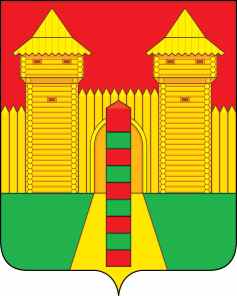 АДМИНИСТРАЦИЯ  МУНИЦИПАЛЬНОГО  ОБРАЗОВАНИЯ«ШУМЯЧСКИЙ  РАЙОН» СМОЛЕНСКОЙ  ОБЛАСТИРАСПОРЯЖЕНИЕот 14.03.2024г. № 57-р         п. ШумячиВ соответствии с Уставом Шумячского городского поселения  1. Внести в Совет депутатов Шумячского городского поселения проект решения «Об обеспечении граждан проживающих в Шумячском городском поселении и нуждающихся в улучшении жилищных условий, жилыми помещениями».2. Назначить начальника Отдела городского хозяйства Администрации муниципального образования «Шумячский район» Смоленской области  Павлюченкову Людмилу Алексеевну официальным представителем при рассмотрении Советом депутатов Шумячского городского поселения проекта решения «Об обеспечении граждан проживающих в Шумячском городском поселении и нуждающихся в улучшении жилищных условий, жилыми помещениями».И.п. Главы муниципального образования «Шумячский район» Смоленской области                                          Д.А. КаменевО внесении в Совет депутатов Шумячского городского поселения проекта решения «Об обеспечении граждан проживающих в Шумячском городском поселении и нуждающихся в улучшении жилищных условий, жилыми помещениями» 